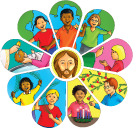 Year Five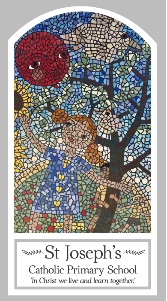 Local Church – Community Topic 4: Mission- Life Choices Key WordsKey WordsWordDefinitionMissionBishopecumenismcatherdraldioceseinspirationalBaptismChristian unityGentileinspiredBig QuestionDo we all have a mission in life?My first thoughts:What will I learn?To make links to show how inspirational leaders affect their behaviour and that of others. To compare their own and other people’s ideas about questions about what inspires people in their mission and realise that some of these are difficult to answer. To make links between how Jesus undertook his mission to share the good news and how each diocese continues that mission and work today.To give reasons why people carry out Jesus’ mission in different ways through what they say and do. To begin to show an understanding of how their own and others’ decisions in carrying out their mission in communities are informed by beliefs and values. To describe and begin to show they understand how dioceses and different christian communities continue to carry out the work and mission of jesus. To make links between this and what they have read in scripture.To show they understand why christians, because of what they believe, want to share the mission of jesus and do so in different ways.To engage and respond to questions of how religious teaching affects life and work within a community and diocese. 